                   Конспект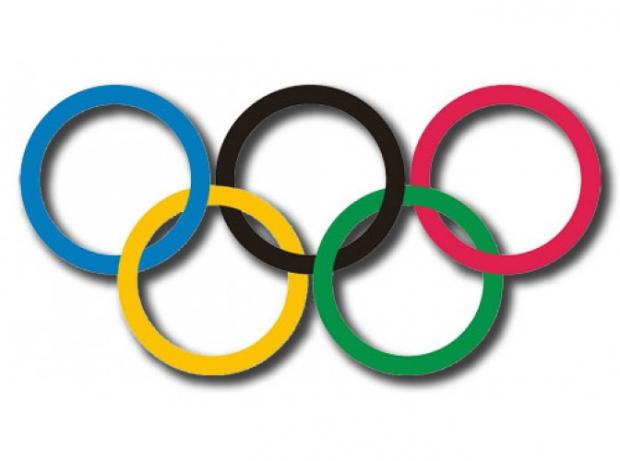 спортивного развлечениядля детей подготовительной к школе группе«Малые зимние олимпийские игры»Цель: Приобщать детей к традициям большого спорта. Продолжать формировать у старших дошкольников представления об Олимпийских играх современности, как части общечеловеческой культурыЗадачи:Образовательная область «Физическое развитие»- Способствовать развитию у детей физических качеств: ловкость, быстрота, меткость. - Совершенствовать двигательные умения и навыки детей. - Формировать у детей потребность в здоровом образе жизни.- Создать положительный эмоциональный настрой у детей.  Образовательная область «Социально-коммуникативное» - Воспитывать у детей чувство командной сплоченности.- Увлечь детей идеей спорта, дружбы, привить им навык взаимовыручки. Образовательная область «Познавательное развитие» - Знакомить детей с историей олимпийского движения.- Закрепить представления детей о зимних Олимпийских видах спорта- Расширять и уточнять представления детей о способах безопасного    поведения в различных видах двигательной деятельности. Виды детской деятельности: - Игровая, двигательная.Предшествующая работа воспитателей и родителей воспитанников:- Чтение художественной литературы; рассматривание иллюстраций.- Просмотр телепередач о спорте; - Беседы о спорте, спортсменах, олимпийском движении в мире; - Разучивание песен, стихов, комплексов физических упражнений по теме; - Изготовление атрибутов: флаг с олимпийской символикой, факел-муляж. Участники:Воспитатели и дети подготовительных к школе групп. Оборудование: кегли (2шт), обручи цветом олимпийских колец (5шт по 2), мини лыжи (2шт),  мишени,  скейтборды (2шт), цветы, эмблемы команд, факел с Олимпийским огнём, Олимпийский флаг, игрушки талисманов зимней Олимпиады 2014 года в городе Сочи, клюшки (2 шт.), шайбы (2 шт) снежки -мячи по количеству детей, корзины для метания (2 штуки), конусы (8 шт.), грамоты для награждения.Место проведения: спортивный зал.Ход мероприятияВедущий: – Здравствуйте, дорогие ребята, уважаемые зрители-болельщики. Мы рады приветствовать вас на спортивном празднике, посвященном Олимпиаде-2014 года, которая прошла в России в городе Сочи. Презентация: «Олимпийские игры»Ведущий:  Мы приглашаем Вас на Малые зимние Олимпийские игры, которые проходят в нашем детском саду «Родничок»Участники Олимпиады - Ребята из подготовительных к школе групп.Мы всем желаем от души, Чтоб результаты  были хороши. Чтоб не знали сегодня усталости, И доставили всем много радости! Что такое олимпиада? Это честный спортивный бой!В нем участвовать – награда! Победить же может любойМы приветствуем участников на празднике спорта, мира и дружбы! Дружные аплодисменты. Участники проходят в зал под музыку и строятся вдоль стеныВедущий: Малые олимпийские игры разрешаю открыть! Внести флаг! Зажечь олимпийский огонь! (Звучит торжественная музыка. Капитаны команд вносят флаг, – «зажигают» олимпийский огонь).Ведущий: - Командам приготовиться к приветствию! (Приветствие команд)Чтоб Олимпийские игры начатьДолжны ребята клятву дать: (Дети с инструктором произносят клятву) Клянемся быть честными,К победе стремиться, Рекордов высоких, Клянемся добиться! Ведущий: Команды! Направо! Налево! Раз! Два! (дети перестраиваются в колонны) Ведущий: Дорогие спортсмены! Оценивать ваши успехи будет жюри. (Представление и приветствие жюри). Уважаемое жюри! Командам за победу в каждой эстафете выставляете по одному очку. По итогам – определится победитель. Первая эстафета «Передача олимпийского огня».-Ребята, перед вами два факела с Олимпийским огнем. По сигналу капитаны команд берут факел и бегут до ориентира, огибают его и, возвращаясь, передают факел следующему игроку. Выигрывает команда, закончившая эстафету первой. (дети выполняют задание) - Судьи подводят итог конкурса. Ведущий:Пять колец на флаге белом Между собой переплелись. Будто все спортсмены мираКрепко за руки взялись. Вторая эстафета «Олимпийские кольца». Все мы в дружбу верим свято. Каждый в дружбе молодец. Предлагаю выложить командам Добрый знак пяти колец.Какая команда быстрее прикрепит кольца в правильном порядке, та и выиграла. (дети выполняют задание) Игра для болельщиков "Весёлые колечки" У каждого ребенка на голове разноцветное колечко. Под музыку дети ходят, бегают так, чтобы не уронить кольцо. Если кольцо упадёт, игрок замирает. Другие участники могут помочь ему вернуть кольцо на голову, не теряя своего.Ведущий:Третья эстафета «Гонки на скелетонах»Ребята, по сигналу первые игроки ложатся на скейтборт и, отталкиваясь руками от пола, двигаются вперед, объезжая конусы. Доехав до последнего конуса, встают и берут в руки скейтборт. Оббегают его и бегом возвращаются назад, передавая эстафету следующему игроку. (дети выполняют задание) Четвертая эстафета «Биатлон»По сигналу первые участники команд надевают лыжи и бегут до корзины с мячами. Берут мяч и метают его в мишень. Если участник попадает в мишень, то он возвращается назад и передает лыжи следующему игроку. Если участник промахивается, то он бежит штрафной круг вокруг мишени и возвращается назад, передавая эстафету. (дети выполняют задание) - Судьи подводят итог конкурса. Игровое упражнение  «Физкульт - Ура» (выполняют болельщики)Пятая эстафета"Лыжные гонки"Первый участник каждой команды надевает "лыжи". По сигналу (на старт внимание марш) бежит на «лыжах» до стойки, огибает ее и возвращается назад. Передает "лыжи" второму участнику и встает в конец колонны. (дети выполняют задание)Шестая эстафета «Хоккей»Если вы со льдом дружны 
Для какой игры нужны? 
В эти зимние деньки 
Шайбы, клюшки и коньки.   (хоккей) 
У каждого участника клюшка и шайба. По сигналу первый игрок ведет шайбу змейкой между ориентирами, обводит стойку и обратно возвращается по прямой. Передает эстафету следующему. (дети выполняют задание)Игра для болельщиков «Собери букет»Участвуют 4-5 детей. На полу в произвольном порядке лежат цветы. По команде, под музыку участники начинают собирать цветы в букет для спортсменов. (вручают участникам команд)Заключительная эстафета «Фигурное катание»Первый участник встает в большие калоши и преодолевает расстояние до ориентира и обратно, передает калоши следующему игроку.  (дети выполняют задание) Ведущий:  Подходит к концу наш праздник. Пора подводить спортивный итог. Замер тихо стадион Кто же будет чемпион? Подводя итог игры, Подсчитать очки должны. Тому, кто больше всех набрал,Олимпийский пьедестал! Дорогие ребята, вы сегодня отлично соревновались, честно соблюдали правила, проявили ловкость, находчивость, смелость. А сейчас предоставляем слово жюри для подведения окончательных итогов сегодняшних соревнований. (Жюри объявляет результаты, подводит итоги) Ведущий: Награждение победителей! (звучит музыка «Давай, Россия», жюри награждает участников соревнований) Поздравляем всех участников, благодарим судейскую коллегию за честную работу, а также наших болельщиков Право опустить Олимпийский флаг предоставляется капитанам команд. (под гимн дети опускают флаг) Полюбуйтесь, поглядитеНа веселых дошколят – Олимпийские надеждыНынче ходят в детский сад. Мы верим, что эти игры надолго останутся в вашей памяти и надеемся, что спортивный девиз «Быстрее, выше, сильнее! » станет девизом вашей жизни! Мы надеемся, что кто - то из наших детей в будущем поднимется на олимпийский пьедестал и станет олимпийским чемпионом.Считать малую олимпиаду детского сада закрытой! В честь всех спортсменов праздничный салют (из воздушных  шариков).До новых встреч, ребята! Список литературыАлексеева Л.М. Спортивные праздники и физкультурные досуги в дошкольных образовательных учреждениях.- Ростов-на-Дону: "Феникс", 2005. Аксенова З.Ф. Спортивные праздники в детском саду - М: "ТЦ Сфера", 2003. Лысова В.Я., Яковлева Т.С., Зацепина М.Б., Воробъева О.И. Спортивные праздники и развлечения для дошкольников. Старший дошкольный возраст. Методические рекомендации для работников дошкольных учреждений. Сценарии. - М: АРКТИ, 1999. Сапе С.Н. Спортивные праздники в детском саду- М: АСТ; Донецк: Сталкер, 2007.       5. Силюк Н.А. Зимние физкультурные праздники для детей дошкольного    возраста: пособие для практических работников ДОУ. – М: Айрес – пресс, 2006.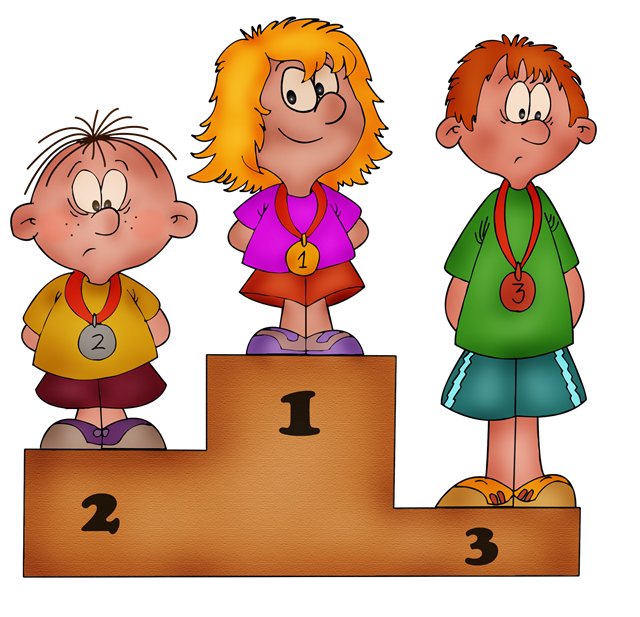 